  ANEXO 1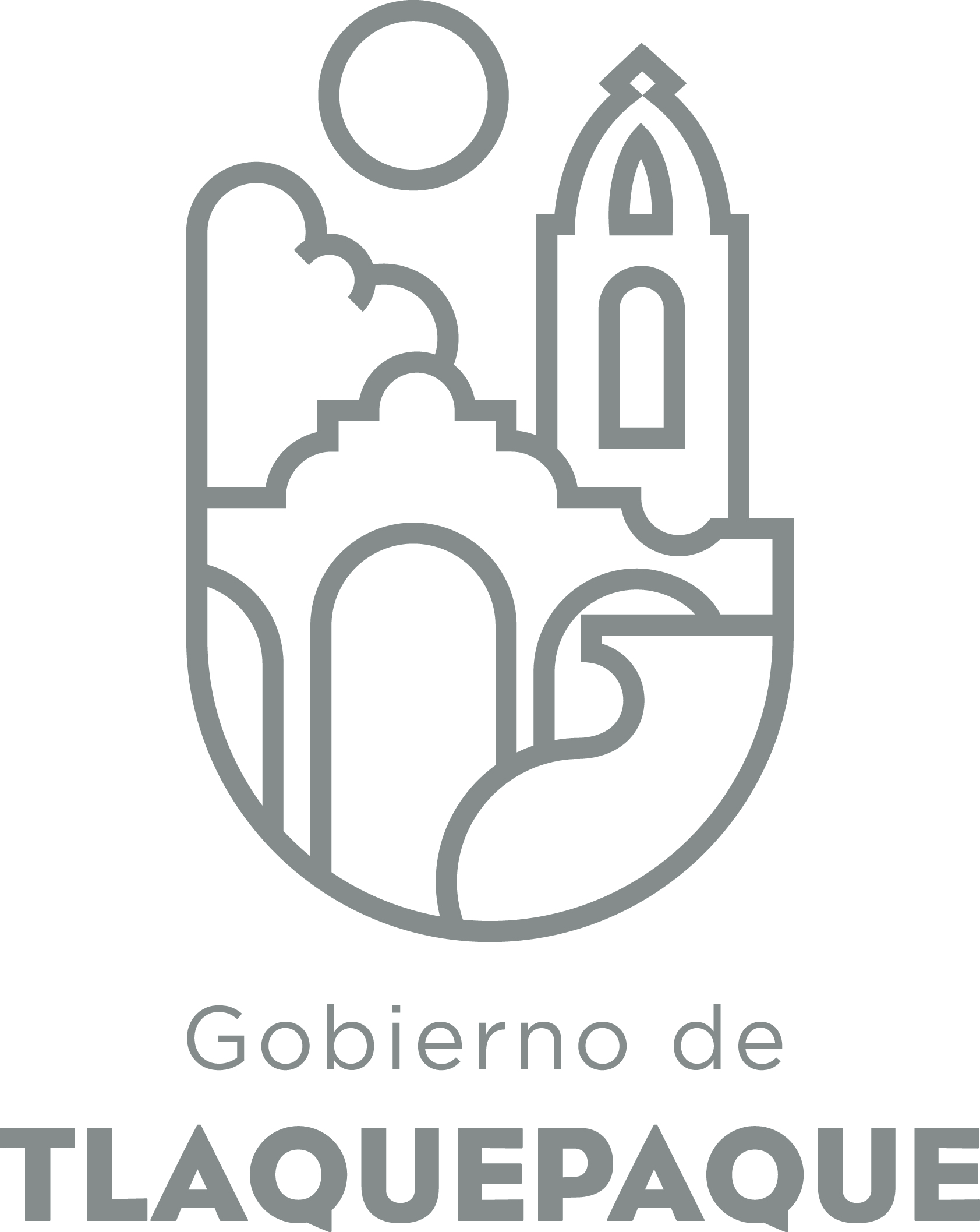 
1.- DATOS GENERALESANEXO 22.- OPERACIÓN DE LA PROPUESTARecursos empleados para la realización del Programa/Proyecto/Servicio/Campaña (PPSC) DIRECCIÓN GENERAL DE POLÍTICAS PÚBLICASCARATULA PARA LA ELABORACIÓN DE PROYECTOS.A)Nombre del programa/proyecto/servicio/campañaA)Nombre del programa/proyecto/servicio/campañaA)Nombre del programa/proyecto/servicio/campañaA)Nombre del programa/proyecto/servicio/campañaPrograma Anual de Capacitación 2018Programa Anual de Capacitación 2018Programa Anual de Capacitación 2018Programa Anual de Capacitación 2018Programa Anual de Capacitación 2018Programa Anual de Capacitación 2018EjeEje66B) Dirección o Área ResponsableB) Dirección o Área ResponsableB) Dirección o Área ResponsableB) Dirección o Área ResponsableDirección de Recursos Humanos. Departamento de Capacitación y Desarrollo HumanoDirección de Recursos Humanos. Departamento de Capacitación y Desarrollo HumanoDirección de Recursos Humanos. Departamento de Capacitación y Desarrollo HumanoDirección de Recursos Humanos. Departamento de Capacitación y Desarrollo HumanoDirección de Recursos Humanos. Departamento de Capacitación y Desarrollo HumanoDirección de Recursos Humanos. Departamento de Capacitación y Desarrollo HumanoEstrategiaEstrategia6.56.5C)  Problemática que atiende la propuestaC)  Problemática que atiende la propuestaC)  Problemática que atiende la propuestaC)  Problemática que atiende la propuestaPersonal con poca o nula especialización, sin grado académico y mayormente desactualizado en materia de tecnologías y manejo de programas básicos de computación.Personal con poca o nula especialización, sin grado académico y mayormente desactualizado en materia de tecnologías y manejo de programas básicos de computación.Personal con poca o nula especialización, sin grado académico y mayormente desactualizado en materia de tecnologías y manejo de programas básicos de computación.Personal con poca o nula especialización, sin grado académico y mayormente desactualizado en materia de tecnologías y manejo de programas básicos de computación.Personal con poca o nula especialización, sin grado académico y mayormente desactualizado en materia de tecnologías y manejo de programas básicos de computación.Personal con poca o nula especialización, sin grado académico y mayormente desactualizado en materia de tecnologías y manejo de programas básicos de computación.Línea de AcciónLínea de AcciónC)  Problemática que atiende la propuestaC)  Problemática que atiende la propuestaC)  Problemática que atiende la propuestaC)  Problemática que atiende la propuestaPersonal con poca o nula especialización, sin grado académico y mayormente desactualizado en materia de tecnologías y manejo de programas básicos de computación.Personal con poca o nula especialización, sin grado académico y mayormente desactualizado en materia de tecnologías y manejo de programas básicos de computación.Personal con poca o nula especialización, sin grado académico y mayormente desactualizado en materia de tecnologías y manejo de programas básicos de computación.Personal con poca o nula especialización, sin grado académico y mayormente desactualizado en materia de tecnologías y manejo de programas básicos de computación.Personal con poca o nula especialización, sin grado académico y mayormente desactualizado en materia de tecnologías y manejo de programas básicos de computación.Personal con poca o nula especialización, sin grado académico y mayormente desactualizado en materia de tecnologías y manejo de programas básicos de computación.No. de PP EspecialNo. de PP EspecialD) Ubicación Geográfica / Cobertura  de ColoniasD) Ubicación Geográfica / Cobertura  de ColoniasD) Ubicación Geográfica / Cobertura  de ColoniasD) Ubicación Geográfica / Cobertura  de ColoniasNo aplicaNo aplicaNo aplicaNo aplicaNo aplicaNo aplicaVinc al PNDVinc al PNDE) Nombre del Enlace o ResponsableE) Nombre del Enlace o ResponsableE) Nombre del Enlace o ResponsableE) Nombre del Enlace o ResponsableSara Susana Pozos Bravo, sarapozos@tlaquepaque.gob.mx 3314744278Sara Susana Pozos Bravo, sarapozos@tlaquepaque.gob.mx 3314744278Sara Susana Pozos Bravo, sarapozos@tlaquepaque.gob.mx 3314744278Sara Susana Pozos Bravo, sarapozos@tlaquepaque.gob.mx 3314744278Sara Susana Pozos Bravo, sarapozos@tlaquepaque.gob.mx 3314744278Sara Susana Pozos Bravo, sarapozos@tlaquepaque.gob.mx 3314744278Vinc al PEDVinc al PEDF) Objetivo específicoF) Objetivo específicoF) Objetivo específicoF) Objetivo específicoLlevar a cabo cursos y talleres de capacitación y actualización técnica para servidores públicos de áreas específicas impartidos por capacitadores especializados en las áreas de atención requeridas.Llevar a cabo cursos y talleres de capacitación y actualización técnica para servidores públicos de áreas específicas impartidos por capacitadores especializados en las áreas de atención requeridas.Llevar a cabo cursos y talleres de capacitación y actualización técnica para servidores públicos de áreas específicas impartidos por capacitadores especializados en las áreas de atención requeridas.Llevar a cabo cursos y talleres de capacitación y actualización técnica para servidores públicos de áreas específicas impartidos por capacitadores especializados en las áreas de atención requeridas.Llevar a cabo cursos y talleres de capacitación y actualización técnica para servidores públicos de áreas específicas impartidos por capacitadores especializados en las áreas de atención requeridas.Llevar a cabo cursos y talleres de capacitación y actualización técnica para servidores públicos de áreas específicas impartidos por capacitadores especializados en las áreas de atención requeridas.Vinc al PMetDVinc al PMetDG) Perfil de la población atendida o beneficiariosG) Perfil de la población atendida o beneficiariosG) Perfil de la población atendida o beneficiariosG) Perfil de la población atendida o beneficiariosServidores Públicos del Gobierno Municipal de San Pedro TlaquepaqueServidores Públicos del Gobierno Municipal de San Pedro TlaquepaqueServidores Públicos del Gobierno Municipal de San Pedro TlaquepaqueServidores Públicos del Gobierno Municipal de San Pedro TlaquepaqueServidores Públicos del Gobierno Municipal de San Pedro TlaquepaqueServidores Públicos del Gobierno Municipal de San Pedro TlaquepaqueServidores Públicos del Gobierno Municipal de San Pedro TlaquepaqueServidores Públicos del Gobierno Municipal de San Pedro TlaquepaqueServidores Públicos del Gobierno Municipal de San Pedro TlaquepaqueServidores Públicos del Gobierno Municipal de San Pedro TlaquepaqueH) Tipo de propuestaH) Tipo de propuestaH) Tipo de propuestaH) Tipo de propuestaH) Tipo de propuestaJ) No de BeneficiariosJ) No de BeneficiariosK) Fecha de InicioK) Fecha de InicioK) Fecha de InicioFecha de CierreFecha de CierreFecha de CierreFecha de CierreProgramaCampañaServicioProyectoProyectoHombresMujeresEnero 2018Enero 2018Enero 2018Septiembre 30, 2018Septiembre 30, 2018Septiembre 30, 2018Septiembre 30, 2018XFedEdoMpioxxxxI) Monto total estimadoI) Monto total estimadoI) Monto total estimado$135,000$135,000Fuente de financiamientoFuente de financiamientoA) Principal producto esperado (base para el establecimiento de metas) Funcionarios públicos capacitados y/o con información actualizada para el mejor desempeño de sus funciones. Funcionarios públicos capacitados y/o con información actualizada para el mejor desempeño de sus funciones. Funcionarios públicos capacitados y/o con información actualizada para el mejor desempeño de sus funciones. Funcionarios públicos capacitados y/o con información actualizada para el mejor desempeño de sus funciones. Funcionarios públicos capacitados y/o con información actualizada para el mejor desempeño de sus funciones. B)Actividades a realizar para la obtención del producto esperado1. Definir cursos y talleres de capacitación2. Diseño de imagen por curso3. Difusión de los cursos4. Mejorar instalaciones para cursos.5. Evaluación de los cursos1. Definir cursos y talleres de capacitación2. Diseño de imagen por curso3. Difusión de los cursos4. Mejorar instalaciones para cursos.5. Evaluación de los cursos1. Definir cursos y talleres de capacitación2. Diseño de imagen por curso3. Difusión de los cursos4. Mejorar instalaciones para cursos.5. Evaluación de los cursos1. Definir cursos y talleres de capacitación2. Diseño de imagen por curso3. Difusión de los cursos4. Mejorar instalaciones para cursos.5. Evaluación de los cursos1. Definir cursos y talleres de capacitación2. Diseño de imagen por curso3. Difusión de los cursos4. Mejorar instalaciones para cursos.5. Evaluación de los cursosIndicador de Resultados vinculado al PMD según Línea de Acción Indicador vinculado a los Objetivos de Desarrollo Sostenible AlcanceCorto PlazoMediano PlazoMediano PlazoMediano PlazoLargo PlazoAlcanceXXXC) Valor Inicial de la MetaValor final de la MetaValor final de la MetaNombre del indicadorFormula del indicadorFormula del indicador353535Personal de confianza capacitadoTotal de personas de confianza/número de personas de confianza capacitadosTotal de personas de confianza/número de personas de confianza capacitados400400400Personal de base capacitadoTotal de personas de base/número de personas de base capacitadosTotal de personas de base/número de personas de base capacitadosClave de presupuesto determinada en Finanzas para la etiquetación de recursosClave de presupuesto determinada en Finanzas para la etiquetación de recursosClave de presupuesto determinada en Finanzas para la etiquetación de recursosCronograma Anual  de ActividadesCronograma Anual  de ActividadesCronograma Anual  de ActividadesCronograma Anual  de ActividadesCronograma Anual  de ActividadesCronograma Anual  de ActividadesCronograma Anual  de ActividadesCronograma Anual  de ActividadesCronograma Anual  de ActividadesCronograma Anual  de ActividadesCronograma Anual  de ActividadesCronograma Anual  de ActividadesCronograma Anual  de ActividadesD) Actividades a realizar para la obtención del producto esperado 201820182018201820182018201820182018201820182018D) Actividades a realizar para la obtención del producto esperado ENEFEBMZOABRMAYJUNJULAGOSEPOCTNOVDICDefinir cursos y talleresxDiseño de la imagen para los cursosxxxDifusión de los cursosxxxxxxxxMejora de instalacionesxxxxEvaluación de cursosxxxxxxE) Recursos HumanosNúmero F) Recursos MaterialesNúmero/LitrosTipo de financiamiento del recursoTipo de financiamiento del recursoG) Recursos Financieros MontoE) Recursos HumanosNúmero F) Recursos MaterialesNúmero/LitrosProveeduría Fondo RevolventeG) Recursos Financieros MontoPersonal que participa en éste PPSC4Vehículos empleados para éste PPSC0Recurso para mejora de instalaciones$135,000Personal que participa en éste PPSC4Combustible mensual que consumen los vehículos empleados para éste PPSC0Recurso para mejora de instalaciones$135,000Personal que participa en éste PPSC4Computadoras empleadas para éste PPSC2Recurso para mejora de instalaciones$135,000